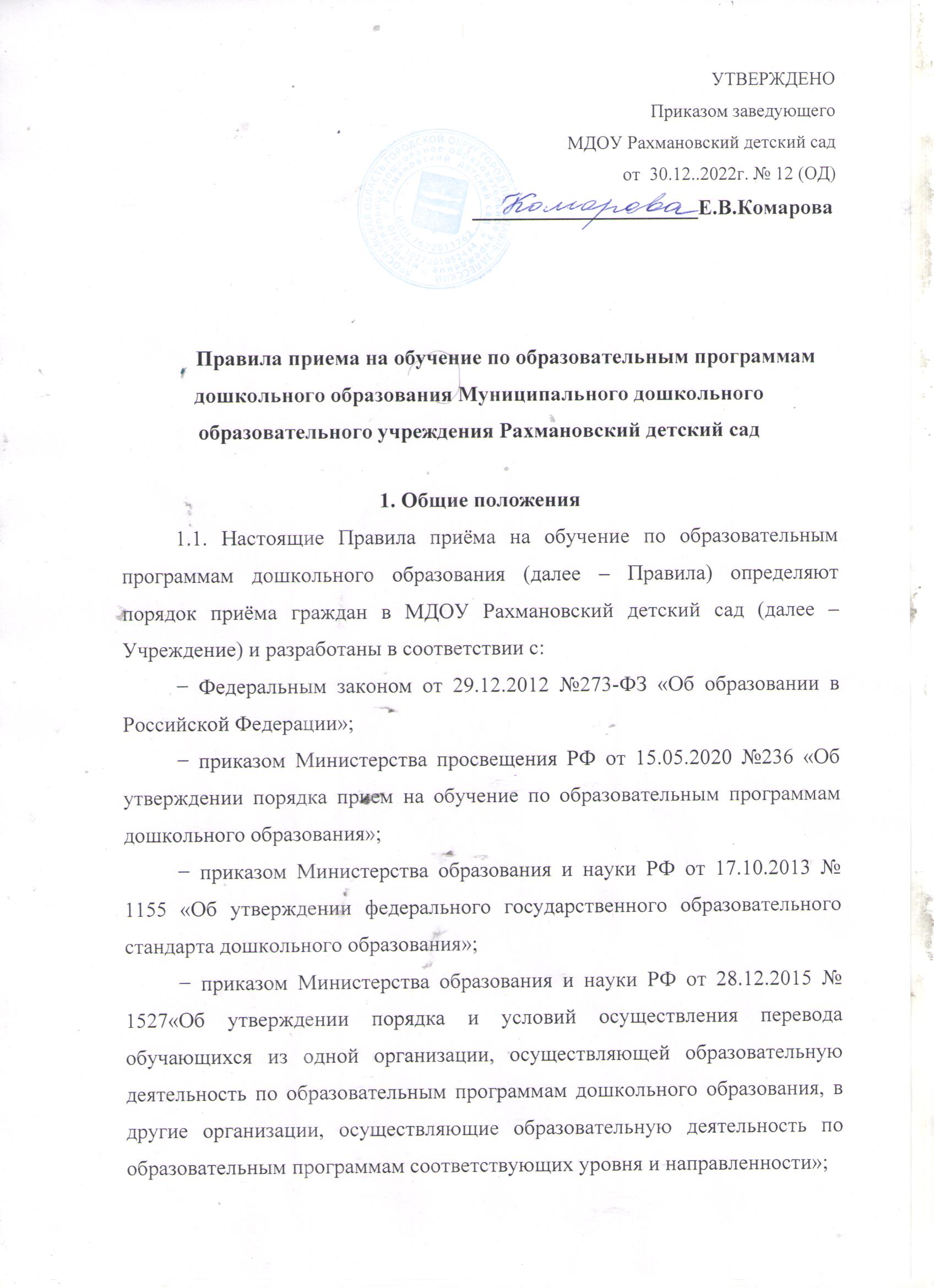 − Постановление Администрации города Переславля-Залесского от 22.12.2015 № ПОС.03-1849/15 «Об утверждении административного регламента предоставления муниципальной услуги «Прием заявления о постановке на учет для зачисления в образовательную организацию, реализующую основную общеобразовательную программу дошкольного образования (детские сады)»; Изменение от 04.08.2016 № ПОС.03-1064/16; Изменение от 29.03.2017 № ПОС.03-0328/17; Изменение от 18.09.2017 № ПОС.03-1265/17; Изменение от 21.09.2018 № ПОС.03-1446/18; Изменение от 28.11.2018 № ПОС.03-2012/18; Изменение от 19.03.2019 № ПОС.03-0574/19; Изменение от 19.06.2020 № ПОС.03-1030/20; Изменение от 30.09.2020 № ПОС.03-1725/20;− Уставом МДОУ Рахмановский детский сад.Определяют требования к процедуре и условиям зачисления граждан РФ (далее - воспитанник, ребенок, дети) в Учреждение для обучения по образовательным программам дошкольного образования, дополнительным общеразвивающим программам, а также в группы (группу по присмотру и уходу без реализации образовательной программы дошкольного образования.1.2. Правила регулируют:− определение прав, обязанностей Учреждения и родителей (законных представителей) воспитанников при приёме детей в Учреждение;− основания возникновения, изменения, приостановления, прекращения отношений между Учреждением и родителями (законными представителями) воспитанников, а также порядок и условия осуществления перевода обучающихся из одной организации, осуществляющей образовательную деятельность по образовательным программам дошкольного образования, в другие организации, осуществляющие образовательную деятельность по образовательным программам соответствующих уровня и направленности.Приём воспитанников в Учреждение осуществляется в соответствии с действующим законодательством Российской Федерации в сфере образования, правовыми актами федеральных органов государственной власти Российской Федерации, законами Ярославской области, правовыми актами органов государственной власти Ярославской области и органов местного самоуправления городского округа город Переславль - Залесский, уставом Учреждения и настоящими Правилами.2. Общие требования к приёму воспитанников2.1. Учреждение осуществляет в качестве основной деятельности по реализации образовательных программ дошкольного образования (далее – программа), а также присмотр и уход за детьми в возрасте от двух месяцев (при наличии условий) до прекращения образовательных отношений.Конкретные сроки получения дошкольного образования, а также требования к структуре, объему, условиям реализации и результатам освоения программы устанавливаются федеральным государственным образовательным стандартом дошкольного образования (далее - ФГОС ДО).2.2. В Учреждение обеспечивается приём всех граждан, имеющих право на получение дошкольного образования. Также обеспечивается приём граждан, имеющих право на получение дошкольного образования и проживающих на конкретной территории, за которой закреплено Учреждение.Приём в Учреждение иностранных граждан и лиц без гражданства осуществляется в соответствии с международными договорами Российской Федерации, Федеральным законом от 29 декабря 2012 г. № 273-ФЗ «Об образовании в Российской Федерации» и настоящими Правилами.Иностранные граждане обладают равными с гражданами Российской Федерации правами на получение дошкольного образования на общедоступной и бесплатной основе.Приём детей в Учреждение производится в рамках предоставления муниципальной услуги по приёму заявлений, постановке на учёт и зачислению детей в образовательные учреждения, реализующие основную образовательную программу дошкольного образования (детские сады), на основании путёвки-направления комиссии по комплектованию МДОУ Управления образования городского округа город Переславль - Залесский , посредством использования региональных информационных систем, указанных в части 14 статьи 98 Федерального закона от 29.12.2012 №273-ФЗ «Об образовании в Российской Федерации».2.3. Приём воспитанников в Учреждение на обучение по образовательным программам дошкольного образования проводится на общедоступной основе. Приём воспитанников осуществляется в течение всего календарного года при наличии свободных мест.Плановый приём впервые поступающих воспитанников в комплектуемые группы производится ежегодно с 10 июня по 31 августа.2.4. Приём в Учреждение осуществляется по личному заявлению родителя (законного представителя) при возможности, обоих родителей (законных представителей) ребёнка и по предоставлению соответствующего пакета документов. Документы о приёме подаются родителями (законными представителями) в Учреждение после получения Учреждением путёвки-направления ребёнка в рамках реализации муниципальной услуги по приёму заявлений, постановке на учёт и зачислению детей в образовательные организации, реализующие основную образовательную о программу дошкольного образования (детские сады).Заявление о приеме может быть представлено родителями (законнымипредставителями) в Учреждение на бумажном носителе и (или) в электронной форме через Единый портал государственных и муниципальных услуг  в сети Интернет.В заявлении о приёме родителями (законными представителями) ребёнка указываются сведения, определённые пунктом 9 приказа Министерства просвещения РФ от 15.05.2020 № 236 «Об утверждении порядка прием на обучение по образовательным программам дошкольного образования».Форма заявления о приёме приведена в приложении № 1 к настоящим Правилам.Также форма заявления размещена на информационном стенде в помещениях Учреждения, интерактивная форма – на официальном сайте Учреждения в сети Интернет.2.5. Для приема в Учреждение родители (законные представители) ребенка предъявляют следующие документы:− документ, удостоверяющий личность родителя (законного представителя) ребенка, либо документ, удостоверяющий личность иностранного гражданина или лица без гражданства в Российской Федерации:- для граждан РФ – паспорт или иной документ, удостоверяющий личность родителей (законных представителей);- для иностранных граждан - паспорт иностранного гражданина либо иной документ, установленный действующим законодательством в качестве документа, удостоверяющего личность иностранного гражданина;- для лиц без гражданства в Российской Федерации - документ, выданный иностранным государством и признаваемый в соответствии с международным договором Российской Федерации в качестве документа, удостоверяющего личность лица без гражданства; разрешение на временное проживание; вид на жительство; - иные документы, предусмотренные федеральным законом или признаваемые в соответствии международным договором Российской Федерации в качестве документов, удостоверяющих личность лица без гражданства;− свидетельство о рождении ребенка или для иностранных граждан и лиц без гражданства - документ(-ы), удостоверяющий(е) личность ребенка и подтверждающий(е) законность представления прав ребенка;− документ, подтверждающий установление опеки (при необходимости);− свидетельство о регистрации ребенка по месту жительства или по месту пребывания на закрепленной территории или документ, содержащий сведения о месте пребывания, месте фактического проживания ребенка;− заключение психолого-медико-педагогической комиссии (при необходимости);− документ, подтверждающий потребность в обучении в группе оздоровительной направленности (при необходимости);Родители (законные представители) ребенка, являющиеся иностранными гражданами или лицами без гражданства, дополнительно предъявляют документ, подтверждающий право заявителя на пребывание в Российской Федерации. Иностранные граждане и лица без гражданства все документы представляют на русском языке или вместе с заверенным переводом на русский язык.Для приема родители (законные представители) ребенка дополнительно предъявляют в образовательную организацию медицинскую справку о том,   что  ребенок, может посещать  образовательное  учреждение с пометкой фтизиатра о прохождении  тубиркулиновой диагностики,  актуальной  на момент  поступления   ребенка  в образовательную  организацию.Копии предъявляемых при приеме документов хранятся в Учреждении на весь период обучения ребёнка по образовательным программам дошкольного образования. Учреждение будет обрабатывать персональные данные родителей (законных представителей) их воспитанников как неавтоматизированным, так и автоматизированным способом обработки.Родители (законные представители) дают согласие в письменном виде на обработку персональных данных, являющееся приложением к заявлению.В случае если родители (законные представители) не согласны на обработку персональных данных ребенка, они должны предоставить детскому саду письменный отказ предоставления персональных данных ребенка.2.6. Если родители предоставили письменный отказ от обработки персональных данных, детский сад обезличивает персональные данные ребенка и продолжает работать с ними.2.7. В Учреждение принимаются дети в следующем порядке:1) родителей (законных представителей), которые в соответствии с действующим законодательством имеют право внеочередного (первоочередного) приёма детей в дошкольные образовательные организации. Внеочередной (первоочередной) прием в Учреждение реализуется с учетом принципа закрепления Учреждения за конкретной территорией;2) родителей, проживающих на конкретной территории городского округа город Переславль - Залесский, за которой приказом управления образования и администрации городского округа город Переславль- Залесский закреплено Учреждение;3) проживающие в одной семье и имеющие общее место жительства дети имеют право преимущественного приема в Учреждение, в котором обучаются их братья и (или) сестры;4) родителей, не проживающих на территории, за которой закреплено Учреждение.2.8. Право внеочередного приема в Учреждение имеют дети:2.8.1. Граждан, подвергшихся воздействию радиации вследствие катастрофы на Чернобыльской АЭС (получивших или перенесших лучевую болезнь, инвалидов, ликвидаторов, эвакуированных (переселенных, добровольно выехавших) из отчуждения).2.8.2. Граждан из подразделений особого риска, а также семей, потерявших кормильца из числа этих граждан.2.8.3. Военнослужащих и сотрудников органов внутренних дел, Государственной противопожарной службы, уголовно-исполнительной системы.2.8.4. Погибших (пропавших без вести), умерших, ставших инвалидамисотрудников и военнослужащих из числа сотрудников и военнослужащих специальных сил по обнаружению и пресечению деятельности террористических организаций и групп, их лидеров и лиц, участвующих в организации и осуществлении террористических акцийна территории Северо-Кавказского региона Российской Федерации, а также сотрудников военнослужащих Объединенной группировки войск (сил) попроведению контртеррористических операций на территории Северо-Кавказского региона Российской Федерации в соответствии с категориями,перечисленными в пункте 1 Постановления Правительства Российской Федерации от 09.02.2004 № 65 «О дополнительных гарантиях и компенсациях военнослужащим и сотрудникам федеральных органов исполнительной власти, участвующим в контртеррористических операциях и обеспечивающимправопорядок и общественную безопасность на территории Северо-Кавказского региона Российской Федерации».2.8.5. Прокуроров.2.8.6. Судей.2.8.7. Сотрудников Следственного комитета Российской Федерации.2.8.8. Погибших (пропавших без вести), умерших, ставших инвалидами военнослужащих и сотрудников федеральных органов исполнительной участвовавших в выполнении задач по обеспечению безопасности и защите граждан Российской Федерации, проживавших на территориях Южной Осетии и Абхазии.2.9. Право первоочередного приема в Учреждение имеют дети:2.9.1. Из многодетных семей.2.9.2. Дети-инвалиды и дети, один из родителей которых является инвалидом.2.9.3. Военнослужащих, проходящих военную службу по контракту, уволенных с военной службы при достижении ими предельного возраста пребывания на военной службе, по состоянию здоровья или в связи с организационно-штатными мероприятиями.2.9.4. Сотрудников полиции, а также:1) сотрудников полиции:− погибших (умерших) вследствие увечья или иного повреждения здоровья, полученных в связи с выполнением служебных обязанностей;− умерших вследствие заболевания, полученного в период прохождения службы в полиции;2) граждан Российской Федерации:− уволенных со службы в полиции вследствие увечья или иного повреждения здоровья, полученных в связи с выполнением служебных обязанностей и исключивших возможность дальнейшего прохождения службы в полиции;− умерших в течение одного года после увольнения со службы в полиции вследствие увечья или иного повреждения здоровья, полученных в связи с выполнением служебных обязанностей, либо вследствие заболевания, полученного в период прохождения службы в полиции, исключивших возможность дальнейшего прохождения службы в полиции;3) сотрудников органов внутренних дел, не являющихся сотрудниками полиции;4) находящиеся (находившиеся) на иждивении сотрудника полиции, гражданина Российской Федерации, указанных в частях 1 - 3 подпункта 2.8.4 настоящих Правил.2.9.5. Сотрудников, имеющих специальные звания и проходящих службу в учреждениях и органах уголовно-исполнительной системы, федеральной противопожарной службе Государственной противопожарной службы, органах по контролю за оборотом наркотических средств и психотропных веществ и таможенных органах Российской Федерации, в том числе:1) сотрудников, имевших специальное звание и проходивших службу вУчреждениях и органах уголовно-исполнительной системы, федеральной противопожарной службе Государственной противопожарной службы, органах по контролю за оборотом наркотических средств и психотропных веществ и таможенных органах Российской Федерации:− погибших (умерших) вследствие увечья или иного повреждения здоровья, полученных в связи с выполнением служебных обязанностей;− умерших вследствие заболевания, полученного в период прохождения службы в учреждениях и органах;2) граждан Российской Федерации, имевших специальное звание и проходивших службу в учреждениях и органах уголовно-исполнительной системы, федеральной противопожарной службе Государственной противопожарной службы, органах по контролю за оборотом наркотических средств и психотропных веществ и таможенных органах Российской Федерации:− уволенных со службы в учреждениях и органах вследствие увечья или иного повреждения здоровья, полученных в связи с выполнением служебных обязанностей и исключивших возможность дальнейшего прохождения службы в учреждениях и органах;− умерших в течение одного года после увольнения со службы в учреждениях и органах вследствие увечья или иного повреждения здоровья, полученных в связи с выполнением служебных обязанностей, либо вследствие заболевания, полученного в период прохождения службы в учреждениях и органах, исключивших возможность дальнейшего прохождения службы в учреждениях и органах.3) находящиеся (находившиеся) на иждивении сотрудника, гражданина Российской Федерации, указанных в частях 1 - 2 подпункта 2.8.5 настоящих Правил.2.9.6. Одиноких матерей (в свидетельстве о рождении ребенка отсутствует запись об отце или представлена справка из органа записи актов гражданского состояния о том, что запись об отце внесена по указанию матери).2.9.7. Лицо, признанное беженцем, и прибывшие с ним члены его семьи имеют право на получение содействия в приёме детей лица, признанного беженцем, в Учреждение наравне с гражданами Российской Федерации в соответствии с Федеральным законом от 19.02.1993 № 4528-1 «О беженцах», другими федеральными законами и иными нормативными правовыми актами Российской Федерации, законами и иными нормативными правовыми актами Ярославской области.2.10. В приёме в Учреждение может быть отказано по причине отсутствия в Учреждении свободных мест.2.11. Учреждение обеспечивает ознакомление родителей (законных представителей) со своим уставом, лицензией на осуществление образовательной деятельности, с образовательными программами, приказом о закреплении Учреждения за конкретной территорией городского округа город Переславль - Залесский и другими документами, регламентирующими организацию и осуществление образовательной деятельности, права и обязанности воспитанников.2.12. Копии устава Учреждения, лицензии на право осуществления образовательной деятельности, образовательные программы дошкольного образования, других документов, регламентирующих образовательную деятельность Учреждения, а также приказ управления образования администрации городского округа город Переславль - Залесский о закреплении муниципальных дошкольных образовательных организаций за конкретными территориями городского округа, а также информация о сроках приёма документов впервые поступающих воспитанников размещаются в зоне информирования Учреждения, а также на сайте Учреждения в сети Интернет.Факт ознакомления родителей (законных представителей) ребёнка, в том числе через информационные системы общего пользования, с лицензией на осуществление образовательной деятельности, уставом Учреждения, приказом о закреплении Учреждения за конкретной территорией городского округа и другими документами фиксируется в заявлении о приёме ребёнка в Учреждение и заверяется личной подписью родителей (законных представителей) ребёнка. Подписью родителей (законных представителей) ребёнка фиксируется также согласие на обработку их персональных данных и персональных данных ребёнка в порядке, установленном законодательством Российской Федерации.По заявлению родителей (законных представителей) осуществляется выбор языка образования.2.13. Дети с ограниченными возможностями здоровья принимаются на обучение по адаптированной образовательной программе дошкольного образования только с согласия родителей (законных представителей) ребенка и на основании рекомендаций психолого- медико-педагогической комиссии.3.Организация приёма поступающих воспитанников3.1. Заведующий Учреждением назначает уполномоченное должностное лицо, ответственное за приём заявлений и документов родителей (законных представителей) при оформлении детей в Учреждение.3.2. Заявление о приеме и соответствующий пакет документов родители (законные представители) воспитанников могут подать в Учреждение:− в период планового приёма впервые поступающих воспитанников вкомплектуемые группы ежегодно с 10 июня по 31 августа в дни работы Учреждения с 8 до 17.00;− в течение календарного года при наличии свободных мест в дни работы Учреждения с 8 до 17.00.3.3. Ответственное должностное лицо при приёме заявления обязано ознакомиться с документом, удостоверяющим личность родителя (заявителя), для установления факта родственных отношений и полномочий.3.4. Документы, предоставленные родителями (законными представителями) детей, регистрируются в журнале приема заявлений о приёме детей в Учреждение (по форме, установленной приложением № 2 к настоящим Правилам).3.5. После регистрации заявления родителям (законным представителям) детей выдается расписка в получении документов, в которой указывается регистрационный номер заявления о приёме ребёнка в Учреждение, перечень предоставленных документов. Расписка заверяется подписью должностного лица, ответственного за приём документов и печатью Учреждения. Форма расписки установлена приложением №3 к настоящим Правилам.3.6. Родителям (законным представителям) может быть отказано в регистрации заявления по следующим причинам:− c заявлением обратилось лицо, не уполномоченное совершать такие действия;− текст заявления не поддается прочтению (полностью либо частично);− заявление подано в сроки, не предусмотренные настоящими Правилами;− в заявлении не указана информация, обязательная для заполнения;− заявителем не предоставлены в установленные сроки обязательные предоставлению документы;− данные, указанные в заявлении, не соответствуют приложенным к заявлению документам;− содержание и форма документов, предоставленных родителями (законными представителями), не соответствует требованиям, установленных действующим законодательством Российской Федерации.3.7. В случае получения мотивированного отказа в приёме документов родитель (законный представитель) устраняет ошибки и повторно подаёт заявление. При поступлении повторного заявления регистрация производится на общих основаниях – по времени и дате подачи последнего заявления.3.8. Оригинал паспорта или иного документа, удостоверяющего личность родителей (законных представителей), и другие документы для приёма ребенка в Учреждение, предъявляются родителями (законными представителями) уполномоченному должностному лицу Учреждения не менее чем за 5 рабочих дней до начала посещения ребёнком Учреждения.Дети, родители (законные представители) которых не представили необходимые для приёма документы, приёму в Учреждение не подлежат. Повторный приём документов для приёма ребёнка в Учреждение осуществляется в порядке, установленном действующим законодательством.3.9. После приёма заявления и пакета документов между Учреждением и родителями (законными представителями) ребёнка заключается договор об образовании по образовательным программам дошкольного образования (далее – родительский договор).3.10. В течение трех рабочих дней после заключения родительского договора руководителем Учреждения издается приказ о приёме ребёнка на обучение в Учреждение (зачислении в состав воспитанников Учреждения).3.11. На каждого ребёнка, зачисленного в состав воспитанников Учреждения, оформляется личное дело, в котором хранятся все документы, представленные родителями (законными представителями).Копии представленных родителями (законными представителями) при приёме документов хранятся в Учреждении на всё время получения ребёнком дошкольного образования.После отчисления ребёнка из Учреждения личное дело воспитанника передаётся в архив, где хранится не более двух лет, после чего подлежит уничтожению в установленном законом порядке.4. Оформление возникновения, изменения, приостановления, прекращения отношений между Учреждением и родителями (законными представителями) воспитанников, основание отчисления воспитанников из Учреждения4.1. Основанием возникновения образовательных отношений между Учреждением и родителями (законными представителями) ребёнка является распорядительный акт (приказ) Учреждения о зачислении ребёнка в состав воспитанников.4.2. Изданию приказа предшествует заключение родительского договора. Заключение родительского договора и издание приказа осуществляется в порядке, предусмотренном пунктами 3.9, 3.1 настоящих Правил.4.3. Образовательные отношения изменяются в случае изменения условий получения воспитанниками дошкольного образования, а также иных условий пребывания воспитанников в Учреждении. Образовательные отношения могут быть изменены как по инициативе родителей (законных представителей) воспитанников по их письменному заявлению, так и по инициативе Учреждения, в порядке, предусмотренном законодательством в сфере образования.4.4. Основанием для изменения образовательных отношений являетсяраспорядительный акт Учреждения (приказ), изданный руководителем Учреждения или уполномоченным им лицом. Изданию распорядительного акта предшествует внесение соответствующих изменений в родительский договор. Права и обязанности воспитанника, предусмотренные законодательством об образовании и локальными нормативными актами Учреждения, изменяются с даты издания приказа или с иной указанной в нем4.5. Образовательные отношения между Учреждением и родителями (законными представителями) воспитанника могут быть приостановлены (с сохранением за ребенком места в Учреждении) на основании письменного заявления родителя (законного представителя) ребенка и при предоставлении соответствующих подтверждающих документов на время:− длительной болезни воспитанника;− прохождения воспитанником санаторно-курортного лечения;− оздоровления воспитанника в летний период – до 75 дней;− в иных случаях по согласованию между родителями (законными представителями) ребёнка и администрацией Учреждения.Родители (законные представители) ребенка предоставляют в ДОО документы, подтверждающие отсутствие ребенка по уважительным причинам.4.6. Образовательные отношения прекращаются по отчислению воспитанника из Учреждения в связи с:− получением образования соответствующего уровня (завершением обучения по программам дошкольного образования);− досрочно по основаниям, перечисленным в пункте 4.7. настоящих Правил.4.7. Образовательные отношения прекращаются досрочно по следующим основаниям: − по инициативе обучающегося или родителей (законных представителей) несовершеннолетнего обучающегося, в том числе в случае перевода обучающегося для продолжения освоения образовательной программы в другое Учреждение; − по обстоятельствам, не зависящим от воли обучающегося или родителей (законных представителей) несовершеннолетнего обучающегося и организации, осуществляющей образовательную деятельность, в том числе в случае ликвидации организации, осуществляющей образовательную деятельность. Досрочное прекращение образовательных отношений по инициативе обучающегося или родителей (законных представителей) несовершеннолетнего обучающегося не влечет за собой возникновение каких-либо дополнительных, в том числе материальных, обязательств указанного обучающегося перед Учреждением, за исключением уплаты долга (при его наличии) по плате за присмотр и уход за ребёнком. Основанием для прекращения образовательных отношений является распорядительный акт (приказ) Учреждения, об отчислении ребёнка из Учреждения. Если с родителями (законными представителями) несовершеннолетнего обучающегося заключен договор об оказании платных образовательных услуг, при досрочном прекращении образовательных отношений такой договор расторгается на основании распорядительного акта организации, осуществляющей образовательную деятельность, об отчислении обучающегося из этой организации. Права и обязанности обучающегося, предусмотренные законодательством об образовании и локальными нормативными актами организации, осуществляющей образовательную деятельность, прекращаются с даты его отчисления из организации, осуществляющей образовательную деятельность. 4.8. Восстановление образовательных отношений осуществляется в установленном законом порядке. Восстановление воспитанника в Учреждении, если родителями (законными представителями) по собственной инициативе образовательные отношения были прекращены досрочно, проводится в соответствии с настоящими Правилами. Дети, отчисленные ранее из Учреждения, не завершившие образование по образовательным программам дошкольного образования, имеют право на восстановление в число воспитанников Учреждения в течение пяти лет после отчисления при наличии в Учреждении свободных мест. Право на восстановление в Учреждение имеют лица, не достигшие возраста семи лет. Восстановление воспитанника производится на основании личного заявления родителей (законных представителей) на имя заведующего Учреждением. При восстановлении воспитанника заключается соответствующий родительский договор и, в сроки, установленные пунктом 3.10 настоящих Правил, издаётся приказ о восстановлении ребёнка в составе воспитанников Учреждения. 5. Порядок и условия осуществления перевода обучающихся (воспитанников) из Учреждения в другие организации, осуществляющие образовательную деятельность по образовательным программам соответствующих уровня и направленности5.1. Перевод обучающихся (воспитанников) из Учреждения в другие организации, осуществляющие образовательную деятельность по образовательным программам соответствующих уровня и направленности (далее – принимающая ДОО), осуществляется в следующих случаях: − по инициативе родителей (законных представителей) воспитанника; − в случае прекращения деятельности Учреждения, аннулирования лицензии на осуществление образовательной деятельности (далее – лицензии) Учреждения;− в случае приостановления действия лицензии Учреждения. Перевод воспитанника не зависит от периода (времени) учебного года.5.2. Перевод воспитанника из Учреждения по инициативе его родителей (законных представителей). 5.2.1. Родители (законные представители) воспитанника: − выбирают принимающую ДОО и обращаются в Учреждение с заявлением об отчислении воспитанника в связи с переводом в принимающую ДОО. Заявление о переводе может быть направлено в форме электронного документа с использованием сети Интернет. В заявлении родителей (законных представителей) воспитанника об отчислении в порядке перевода в принимающую ДОО указываются: − фамилия, имя, отчество (при наличии) воспитанника; − дата рождения; − направленность группы; − наименование принимающей ДОО. В случае переезда в другую местность родителей (законных представителей) воспитанника указывается в том числе населенный пункт, муниципальное образование, субъект Российской Федерации, в который осуществляется переезд. 5.2.2. На основании заявления родителей (законных представителей) воспитанника об отчислении в порядке перевода Учреждение в трехдневный срок от даты поступления заявления издает приказ об отчислении воспитанника в порядке перевода с указанием принимающей ДОО. Выдаётся под роспись родителям (законным представителям) личное дело воспитанника для предоставления в принимающую ДОО. 5.3. Приём воспитанников из исходной ДОО в Учреждение в порядке перевода из исходной организации: − родителями (законными представителями) воспитанника в Учреждение представляется личное дело воспитанника, полученное в исходной организации, вместе с заявлением о зачислении воспитанника в порядке перевода из исходной организации и предъявлением оригинала документа, удостоверяющего личность родителя (законного представителя) воспитанника; − после приема заявления и личного дела Учреждение, как принимающая организация, заключает договор об образовании по образовательным программам дошкольного образования с родителями (законными представителями) воспитанника и в течение трёх рабочих дней после заключения родительского договора издает приказ о зачислении ребёнка в порядке перевода; − факт ознакомления родителей (законных представителей) с уставом принимающей организации, лицензией на осуществление образовательной деятельности, учебно-программной документацией и другими документами, регламентирующими организацию и осуществление образовательной деятельности, фиксируется в заявлении о зачислении обучающегося в указанную организацию в порядке перевода и заверяется личной подписью родителей (законных представителей) несовершеннолетнего обучающегося; − при приеме в порядке перевода на обучение по образовательным программам дошкольного образования выбор языка образования, родного языка из числа языков народов Российской Федерации, в том числе русского языка как родного языка, осуществляется по заявлениям родителей (законных представителей) несовершеннолетних обучающихся; − Учреждение при зачислении воспитанника, принятого в порядке перевода из исходной ДОО, в течение двух рабочих дней от даты издания распорядительного акта(приказа) о зачислении воспитанника в порядке перевода письменно уведомляет исходную организацию о номере и дате приказа о зачислении воспитанника. 5.4. Перевод воспитанника в случае прекращения деятельности Учреждения, аннулирования лицензии, приостановления действия лицензии осуществляется в следующем порядке: 5.4.1. При принятии учредителем решения о прекращении деятельности Учреждения в соответствующем постановлении администрации городского округа город Переславль - Залесский указывается принимающая ДОО либо перечень принимающих ДОО (далее вместе – принимающая ДОО), в которую (-ые) будут переводиться воспитанники на основании письменных согласий их родителей (законных представителей) на перевод. 5.4.2. В случае прекращения своей деятельности Учреждение о предстоящем переводе уведомляет родителей (законных представителей) воспитанников в письменной форме в течение пяти рабочих дней с даты издания постановления администрации городского округа о прекращении деятельности Учреждения. В уведомлении указываются сроки (не более трех рабочих дней) предоставления письменных согласий родителей (законных представителей) на перевод детей в принимающие ДОО. 5.4.3. Учреждение в письменной форме уведомляет управление образования, родителей (законных представителей) воспитанников о причине, влекущей за собой необходимость перевода детей:− при аннулировании лицензии – в течение пяти рабочих дней с момента вступления в законную силу решения суда; − в случае приостановления действия лицензии – в течение пяти рабочих дней с момента внесения в Реестр лицензий сведений, содержащих информацию о принятом федеральным органом исполнительной власти, осуществляющим функции по контролю и надзору в сфере образования, или органом исполнительной власти субъекта Российской Федерации, осуществляющим переданные Российской Федерацией полномочия в сфере образования, решении о приостановлении действия лицензии. Учреждением, как исходной ДОО, в адрес Управления образования вместе с уведомлением также направляется письменная информация о списочном составе воспитанников, нуждающихся в переводе, с указанием возрастной категории воспитанников, направленности группы и осваиваемых ими образовательных программ дошкольного образования (далее – предварительная информация). 5.4.4. С использованием предварительной информации управление образования, за исключением случая, указанного в пункте 5.2 настоящих Правил, осуществляет выбор принимающей (-щих) ДОО, и доводит о них информацию до Учреждения. 5.4.5. Учреждение в течение десяти рабочих дней с момента получения информации от Управления образования о перечне ДОО, предлагаемых к переводу, доводит данную информацию до сведения родителей (законных представителей) воспитанников в письменном виде. Информация для родителей (законных представителей) воспитанников включает в себя наименование принимающей ДОО, перечень реализуемых образовательных программ дошкольного образования, возрастную категорию воспитанников, направленность групп, количество свободных мест. Также родители (законные представители) воспитанников информируются о сроках предоставления письменных согласий (не более трех рабочих дней) на перевод детей в принимающие ДОО. 5.4.6. После получения письменных согласий родителей (законных представителей) воспитанников Учреждением издается приказ об отчислении детей в порядке перевода в принимающую ДОО с указанием основания такого перевода (прекращение деятельности исходной ДОО, аннулирование лицензии, приостановление деятельности лицензии). 5.4.7. В случае отказа от перевода в предлагаемую принимающую ДОО родители (законные представители) воспитанника указывают об этом в письменном заявлении. В дальнейшем родителям (законным представителям) воспитанника для перевода предлагается другая принимающая ДОО из перечня ДОО, предложенных управлением образования для перевода. 5.4.8. Учреждение по акту передает в принимающую ДОО списочный состав воспитанников, письменные согласия родителей (законных представителей) воспитанников, личные дела воспитанников для дальнейшего приёма воспитанников в порядке перевода в связи с прекращением деятельности Учреждения, аннулированием лицензии, приостановлением действия лицензии. 6. Порядок разрешения разногласий Отказ в приёме детей в Учреждение и иные действия уполномоченных должностных лиц по приёму впервые поступающих воспитанников могут быть обжалованы родителями (законными представителями) детей в управление образования и администрации городского округа город Переславль - Залесский.Приложение № 1 к Правилам Заведующей МДОУ Рахмановский детский сад Комаровой Е.В.. от __________________________________, (фамилия, имя, отчество (последнее - при наличии) ЗАЯВЛЕНИЕ о приёме ребёнка на обучение по образовательным программам дошкольного образования Прошу принять ребёнка _____________________________________________________________________________(фамилия, имя, отчество (последнее - при наличии) дата рождениясвидетельство о рождении серия _________ №_______________, _____________________________________________________________________________, (кем выдано)проживающего по адресу:_______________________________________________________________________(указывается адрес места пребывания, места фактического проживания ребёнка) в МДОУ Рахмановский детский сад, в группу ______________________________________ направленности _______________________________________________________________(направленность группы: общеразвивающая, компенсирующая, др.)с _____________ режимом пребывания ребенка с___________________________________(режим: 12 часовой, КВП, др.)                                      (указывается желательная дата приёма ребёнка в МДОУ) Мать ребёнка: __________________________________________________________________________________________________________________________________________________________, (фамилия, имя, отчество (последнее - при наличии), место жительства) документ, удостоверяющий личность (паспорт, др., указать):________________________, __________________________________________________________________________________________________________________________________________(реквизиты документа) реквизиты документа, подтверждающего установление опеки (при наличии)___________________________________________________________________________________________________________________________________________________ Адрес электронной почты ___________________________номер телефона: _____________Отец ребёнка: __________________________________________________________________________________________________________________________________________________________, (фамилия, имя, отчество (последнее - при наличии), место жительства) документ, удостоверяющий личность (паспорт, др., указать): ________________________, ______________________________________________________________________________________________________________________________________ (реквизиты документа) реквизиты документа, подтверждающего установление опеки (при наличии) _____________________________________________________________________________ Адрес электронной почты ______________________, номер телефона: _________________Потребность в обучении по адаптивной образовательной программе дошкольного образования и (или) в создании специальных условий для организации обучения и воспитания ребенка-инвалида в соответствии с индивидуальной программой реабилитации инвалида (при наличии)_____________ Наличие права на специальные меры поддержки семьи (гарантии) _____________________________________________________________________________(указать категорию льготы по оплате за присмотр и уход за ребёнком, документ, подтверждающий право на льготу) Образование моего ребенка осуществлять на ___________ языке как родном языке.«____» ______________ 20___ г.  ________________ ____________________________ подпись (Ф.И.О. первого родителя (законного представителя) заявителя Ознакомлен(а): «____» ______________ 20___ г. ________________ ____________________________ подпись (Ф.И.О.  второго родителя (законного представителя) Ознакомлен(а):Ознакомление родителя с лицензией на осуществление образовательной деятельности, уставом Учреждения, в том числе через информационные системы общего пользования: Ознакомлен(а) с лицензией на осуществление образовательной деятельности, уставом Учреждения и с образовательными программами и документами, регламентирующими организацию образовательного процесса, правилами приема на обучение по образовательным программам дошкольного образования в муниципальное дошкольное образовательное учреждение Рахмановский детский сад, пропускном режиме ознакомлен(а). _______________подпись (Ф.И.О. родителя (законного представителя)_______________подпись (Ф.И.О. второго родителя (законного представителя) Приложение к заявлению Согласие родителя (законного представителя) на обработку персональных данных Я,___________________________________________________________согласен(а) (фамилия имя отчество (последнее-при его наличии) родителя заявителя) я,____________________________________________________________согласен(а)(фамилия имя отчество (последнее-при его наличии) второго родителя)на сбор и обработку следующих персональных данных к которым относятся:  -паспортные данные;  -лицевой счет сберкарты или сберкнижки (нужное подчеркнуть)  -данные свидетельства о рождении;  -данные свидетельства о рождении старших детей;  -адрес проживания и номера телефонов;  -мониторинг усвоения программы детьми;  -работы по художественному творчеству ребенка;  -сведения и семейном, социальном, имущественном положении;  -об образовании, профессии, доходах относительно прожиточного минимума;  данные медицинской карты;  -данные о состоянии здоровья и др. Я даю согласие на использование персональных данных моих и моего ребенка в следующих целях: − обеспечение организации учебного процесса для ребенка; − обеспечение проведения бухгалтерского учета и отчетности, в части родительской платы, компенсации части родительской платы; − медицинского обслуживания; − ведение статистики. Настоящее согласие предоставляется на осуществление любых действий в отношении персональных данных моих и моего подопечного, которые необходимы или желаемы для достижения указанных выше целей, включая сбор, систематизацию, накопление, хранение, уточнение (обновление, изменение), использование, распространение (в том числе передачу третьим лицам – вышестоящим организациям, медицинским учреждениям, органам надзора, финансовым органам), блокирование (не включает возможность ограничения моего доступа к персональным данным ребенка), уничтожение, а также иных действий, предусмотренных действующим законодательством РФ. Я проинформирован(а), что Учреждение будет обрабатывать персональные данные как неавтоматизированным, так и автоматизированным способом обработки. Данное Согласие действует до достижения целей обработки персональных данных в ДОУ или до отзыва данного Согласия. Данное Согласие может быть отозвано в любой момент по моему письменному заявлению. Я подтверждаю, что, давая настоящее согласие, я действую по своей воле и в интересах ребенка, законным представителем которого являюсь. Не возражаю против проверки представленных мною данных. Согласен(а) на обработку моих персональных данных в объеме указанных в заявлении и прилагаемых документах «____» ______________ 20___ г. ________________ ________________________ подпись (Ф.И.О. первого родителя (законного представителя) заявителя «____» ______________ 20___ г. ________________ ________________________ подпись (Ф.И.О.второго родителя (законного представителя)Приложение № 2 к Правилам ФормаЖурнал регистрации заявлений о приёме воспитанников в МДОУ Рахмановский детский садПриложение 3 к  ПравиламМуниципальное  дошкольное образовательное учреждение Рахмановский детский садРаспискав получении документов для приема в МДОУ_______________________________________________________	________(фамилия, имя, отчество заявителя)      представлены следующие документы:о чем «____» _________________ 20____ года    в журнале приема заявлений о приеме в МДОУ внесена запись за регистрационным номером   _____                                                                ________________________________                    ________________________________                                                                                                       (должность сотрудника, принявшего документы)		(подпись, Ф.И.О.)«____» _________________ 20____ года      Приложение 4 к правиламДОГОВОР №об образовании по образовательным программам дошкольного образования     С. Рахманово___ 						     (место заключения договора)                                                                                                  (дата заключения договора)Муниципальное дошкольное образовательное учреждение Рахмановский детский сад, (МДОУ Рахмановский детский сад) осуществляющее образовательную деятельность (далее  -  образовательным учреждением) на основании лицензии от "16" ноября 2016 г. «561/16», выданной: Департаментом образования  Ярославской области, именуемое в дальнейшем "Исполнитель", в лице заведующего Комаровой Елены Викторовны ,действующей на основании Устава , и                                      _________________________________________________                        (фамилия, имя, отчество родителя (законного представителя)именуемая в дальнейшем "Заказчик", действующего на основании паспорта родителя (законного представителя)Серия   номер  дата выдачи  год  кем выдан:  __________________________(наименование и реквизиты документа, удостоверяющего полномочия представителя Заказчика)в интересах несовершеннолетнего (ней)                     __________________________    года рождения имя, отчество, дата рождения ребенка)проживающего по адресу: ________________________________________________________________________________.___; телефон: именуемый в дальнейшем "Воспитанник", совместно именуемые Стороны, заключили настоящий Договор о нижеследующем:Предмет договораПредметом договора являются оказание образовательным учреждением Воспитаннику образовательных услуг в рамках реализации основной образовательной программы дошкольного образования в соответствии с федеральным государственным образовательным стандартом дошкольного образования (далее – ФГОС дошкольного образования), содержание Воспитанника в учреждении, присмотр и уход за Воспитанником.Форма обучения очная.Обучение ведется на русском языке.Наименование образовательной программы – Основная общеобразовательная программа -программа  дошкольного образования МДОУ Рахмановский  детский сад.Срок освоения образовательной программы (продолжительность обучения) на момент подписания настоящего Договора составляет – 5 (календарных лет) ,  до 20__      года.1.6. Режим пребывания Воспитанника в учреждении 9 часов с 8-00 до 17-00 часов  c понедельника по пятницу (выходные: суббота, воскресенье, праздничные дни). В предпраздничные дни до 16.00.1.7. Воспитанник зачисляется в разновозрастную группу общеразвивающей направленности.II. Взаимодействие Сторон.2.1. Исполнитель вправе:2.1.1. Самостоятельно осуществлять образовательную деятельность, деятельность по присмотру и уходу.2.1.2. Отчислить Воспитанника из МДОУ в следующих случаях: по Положению об отчислении.2.1.3. Не передавать Воспитанника Родителям (законным представителям), если те находятся в состоянии алкогольного или наркотического опьянения и лицам, не достигшим 18-ти лет.2.1.4. Защищать права и достоинства Воспитанника, следить за соблюдением его прав Родителями, родственниками других воспитанников, а также сотрудниками МДОУ.2.1.5. Заявлять в службы социальной защиты и профилактики безнадзорности и правонарушений г. Переславля-Залесского о случаях физического, психического, сексуального насилия, оскорбления, грубого обращения с Воспитанником со стороны Родителей.2.2. Заказчик вправе:2.2.1. Участвовать в образовательной деятельности МДОУ, в том числе, в формировании образовательной программы.2.2.2. Получать от Исполнителя информацию:- по вопросам организации и обеспечения надлежащего исполнения услуг, предусмотренных разделом I настоящего Договора;- о поведении, эмоциональном состоянии Воспитанника во время его пребывания в МДОУ, его развитии и способностях, отношении к образовательной деятельности;- о всех видах планируемых обследований (педагогических, диагностических, психолого-медико-педагогических), согласие на проведение таких обследований или участие в таких обследованиях, отказ от их проведения или участи в них, получение информации о результатах проведенных обследований воспитанника.2.2.3. Ознакомиться с Уставом образовательной организации, с лицензией на осуществление образовательной деятельности, с образовательными программами и другими документами, регламентирующими организацию и осуществление образовательной деятельности, права и обязанности Воспитанника и Заказчика.2.2.4. Выбирать виды дополнительных образовательных услуг, в том числе, оказываемых Исполнителем Воспитаннику за рамками образовательной деятельности на возмездной основе.2.2.5. Находиться с Воспитанником в образовательной организации в период его адаптации (продолжительность пребывания Заказчика в образовательной организации согласовывается с администрацией при условии наличия медицинского осмотра).2.2.6. Принимать участие в организации и проведении совместных мероприятий с детьми в образовательной организации (утренники, развлечения, физкультурные праздники, досуги, дни здоровья и другие).2.2.7. Создавать (принимать участие в деятельности) коллегиальных органов управления, предусмотренных уставом образовательной организации.2.2.8. Получать в установленном Законом Российской Федерации «Об образовании» от 29.12.2012 № 273 –ФЗ, закона Ярославской области от 19.12.2008 № 653 «Социальный кодекс ЯО» , порядке  компенсацию части платы за содержание ребенка в МДОУ ( за первого ребенка – 20%, за второго  ребенка – 50% и за третьего ребенка – 70%).Компенсация назначается и выплачивается одному из родителей (законных представителей), внесших плату за присмотр и уход за ребенком, в случае если размер среднедушевого дохода семьи не превышает 1,5 –кратную величину прожиточного минимума трудоспособного населения, установленную в Ярославской области, за второй квартал года, предшествующего году обращения за назначением компенсации.Компенсация многодетным семьям назначается и выплачивается вне зависимости от размера среднедушевого дохода семьи.2.2.9. Вносить плату за присмотр и уход из средств материнского (семейного) капитала путем перечисления в Государственное учреждение – Отделение Пенсионного фонда Российской Федерации по Ярославской области денежных средств на лицевой счет МДОУ.В связи с непосещением Воспитанником МДОУ (болезнь ребенка, заявление родителей (законных представителей) производится перерасчет платы за присмотр и уход.Излишне уплаченная плата из средств материнского (семейного) капитала будет учитываться при расчете суммы оплаты за следующий квартал.Родители (законные представители) обязаны ежегодно производить сверку расчетов по плате за присмотр и уход с МДОУ для заключения дополнительного соглашения.В случае, если оплата за присмотр и уход производится из средств материнского (семейного)  капитала, то возврат суммы платы в случае выбытия Воспитанника из МДОУ производится на счет лица, получившего сертификат, в Государственное учреждение – Отделение Пенсионного фонда Российской Федерации по Ярославской области в сроки, установленные законодательством.Родитель (законный представитель) обязан в письменной форме в течении пяти рабочих дней проинформировать МДОУ о подаче в Государственное учреждение – Отделение Пенсионного фонда Российской Федерации по Ярославской области заявление об отказе в направлении средств материнского ( семейного) капитала на оплату за присмотр и уход за Воспитанником в МДОУ.2.3. Исполнитель обязан:2.3.1. Обеспечить Заказчику доступ к информации для ознакомления с уставом МДОУ, с лицензией на осуществление образовательной деятельности, с образовательными программами и другими документами, регламентирующими организацию и осуществление образовательной деятельности, права и обязанности Воспитанников и Заказчика.2.3.2. Обеспечить надлежащее предоставление услуг, предусмотренных разделом I настоящего Договора, в полном объеме в соответствии с ФГОС дошкольного образования, образовательной программой и условиями настоящего Договора и другими  документами , регламентирующими организацию и осуществление образовательной деятельности,  права и обязанности  участников образовательной процесса.2.3.3. Обеспечивать охрану жизни и укрепление физического и психического здоровья Воспитанника, его интеллектуальное, физическое и личностное развитие, развитие его творческих способностей и интересов.2.3.4. При оказании услуг, предусмотренных настоящим Договором, учитывать индивидуальные потребности Воспитанника, связанные с его жизненной ситуацией и состоянием здоровья, определяющие особые условия получения им образования, возможности освоения Воспитанником образовательной программы на разных этапах ее реализации.2.3.5. При оказании услуг, предусмотренных настоящим Договором, проявлять уважение к личности Воспитанника, оберегать его от всех форм физического и психологического насилия, обеспечить условия укрепления нравственного, физического и психологического здоровья, эмоционального благополучия Воспитанника с учетом его индивидуальных особенностей.2.3.6. Создавать безопасные условия обучения, воспитания, присмотра и ухода за Воспитанником, его содержания в Учреждении в соответствии с установленными нормами, обеспечивающими его жизнь и здоровье.2.3.7. Обучать Воспитанника по образовательной программе, предусмотренной пунктом 1.3 настоящего Договора.2.3.8. Обеспечить реализацию образовательной программы средствами обучения и воспитания, необходимыми для организации учебной деятельности и создания развивающей предметно-пространственной среды.2.3.9. Обеспечивать Воспитанника необходимым сбалансированным питанием 4-х разовым в группах с режимом пребывания в МДОУ – 9 часов согласно, утвержденному10-дневному меню.2.3.10. Своевременно оповещать родителей (законных представителей)  об изменении  размеров платы,  взимаемой с родителей ( законных представителей) за присмотр и уход за детьми, установленной Администрацией г. Переславля-Залесского.2.3.11. Осуществлять перерасчет платы за непосещение детского сада Воспитанником по уважительной причине в следующем за расчетным месяцем, знакомить родителей (законных представителей) с льготами по оплате, взимаемой с родителей за присмотр и уход за детьми.2.3.12. Переводить Воспитанника в следующую возрастную группу.2.3.12. Обеспечить соблюдение требований Федерального закона от 27 июля 2006 г.  N 152-ФЗ "О персональных данных" в части сбора, хранения и обработки персональных данных Заказчика и Воспитанника.2.4. Заказчик обязан:2.4.1. Соблюдать требования учредительных документов Исполнителя, правил внутреннего распорядка и иных локальных нормативных актов, общепринятых норм поведения, в том числе, проявлять уважение к педагогическим работникам, административно-хозяйственному, производственному, учебно-вспомогательному, медицинскому и иному персоналу Исполнителя и другим воспитанникам, не посягать на их честь и достоинство.2.4.2. Своевременно по 20 число вносить плату за предыдущего месяца за присмотр и уход за Воспитанником, а также плату за предоставляемые Воспитаннику дополнительные образовательные услуги, указанные в договоре на оказание дополнительных образовательных услуг, в размере и порядке , определенным в договоре на оказание дополнительных образовательных услуг.2.4.3. При поступлении Воспитанника в МДОУ и в период действия настоящего Договора своевременно предоставлять Исполнителю все необходимые документы, предусмотренные уставом МДОУ и правилами приема воспитанников.2.4.4. Незамедлительно сообщать Исполнителю об изменении контактного телефона и места жительства.2.4.5. Обеспечить посещение Воспитанником МДОУ согласно правилам внутреннего распорядка Исполнителя.2.4.6. Информировать Исполнителя о предстоящем отсутствии Воспитанника в МДОУ или его болезни по телефону 8(48535)4-47-97 до 08ч.00 мин. текущего дня, а также сообщать за день о приходе ребёнка после его отсутствия.В случае заболевания Воспитанника, подтвержденного заключением медицинской организации либо выявленного медицинским работником Исполнителя, принять меры по восстановлению его здоровья и не допускать посещения МДОУ Воспитанником в период заболевания.2.4.7. Предоставлять справку после перенесенного заболевания, а также отсутствия ребенка более 5 календарных дней (за исключения выходных и праздничных дней), с указанием диагноза, длительности заболевания, сведений об отсутствии контакта с инфекционными больными.2.4.8. Лично передавать и забирать Воспитанника у воспитателя, не передоверяя ребёнка лицам, не достигшим 16 лет. По письменному заявлению Заказчика ребёнка может забирать указанное в заявлении лицо.2.4.9. Бережно относиться к имуществу Исполнителя, возмещать ущерб, причиненный Воспитанником имуществу Исполнителя, в соответствии с законодательством Российской Федерации.III. Размер, сроки и порядок оплаты за присмотр и уход за Воспитанником.3.1. Стоимость услуг Исполнителя по присмотру и уходу за Воспитанником (далее – родительская плата) составляет 148 рублей (сто сорок восемь рублей) в день с 01 января 2023 года и по настоящее время. Эта плата, взимаемая с родителей (законных представителей).  (Постановление Администрации от 23.12.2022 № ПОС.03-2938/22 город Переславль-Залесский «О плате, взимаемой с родителей (законных представителей) за присмотр и уход за детьми, осваивающими образовательные программы дошкольного образования»3.2. Начисление родительской платы производится из расчета фактически оказанной услуги по присмотру и уходу, соразмерно количеству календарных дней, в течение которых оказывалась услуга.3.3. Заказчик ежемесячно в срок по 20 число текущего месяца вносит родительскую плату за присмотр и уход за Воспитанником, указанную в пункте 3.1. настоящего Договора, в сумме рассчитанной бухгалтерией МДОУ Рахмановский детский сад, согласно пункта 3.2. настоящего Договора по квитанции выданной в МДОУ. 3.4. Оплата производится в безналичном порядке на счет, указанный в квитанции, выданной главным бухгалтером детского сада.IV. Размер, сроки и порядок оплаты дополнительных услуг.4.1. Предоставление платных услуг, наименование, перечень, форма предоставления определяются дополнительным соглашением к настоящему договору.V. Ответственность за неисполнение или ненадлежащее исполнениеобязательств по договору, порядок разрешения споров.5.1. За неисполнение либо ненадлежащее исполнение обязательств по настоящему Договору Исполнитель и Заказчик несут ответственность, предусмотренную законодательством Российской Федерации и настоящим Договором.VI. Основания изменения и расторжения договора.6.1. Условия, на которых заключен настоящий Договор, могут быть изменены по соглашению сторон.6.2. Все изменения и дополнения к настоящему Договору должны быть совершены в письменной форме и подписаны уполномоченными представителями Сторон.6.3. Настоящий Договор может быть расторгнут по соглашению сторон. По инициативе одной из сторон настоящий Договор может быть расторгнут по основаниям, предусмотренным действующим законодательством Российской Федерации.VII. Заключительные положения.7.1. Настоящий договор вступает в силу со дня его подписании Сторонами и действует до 31 августа 20__ года.7.2. Настоящий Договор составлен в 2 экземплярах, имеющих равную юридическую силу, по одному для каждой из Сторон.7.3. Стороны обязуются письменно извещать друг друга о смене реквизитов, адресов и иных существенных изменениях.7.4. Все споры и разногласия, которые могут возникнуть при исполнении условий настоящего Договора, Стороны будут стремиться разрешать путем переговоров.7.5. Споры, не урегулированные путем переговоров, разрешаются в судебном порядке, установленном законодательством Российской Федерации.7.6. Ни одна из Сторон не вправе передавать свои права и обязанности по настоящему Договору третьим лицам без письменного согласия другой Стороны.7.7.  При выполнении условий настоящего Договора, Стороны руководствуются законодательством Российской Федерации.VIII. Реквизиты и подписи сторонДата подачи заявленияИндивидуальны й номер заявления о приёме ребёнкаФ.И.О. заявителя (родителя, законного представителя , подавшего заявление), место жительстваФ.И,О. ребёнкаАдрес места жительства (места пребывания, проживания )Перечень копий представленных документов (перечислить)Подпись родителя, представившего документы и получившего расписку№ п\пНаименование и реквизиты документовКоличестволистовОтметка о выдаче документов заявителю1.2.3.4.5.6.7.8.ИсполнительМуниципальное  дошкольное образовательное учреждение Рахмановский детский садАдрес: 152017, ЯО, Переславский район, с. Рахманово, ул. Центральная, д.98Тел: (48535) 4-47-97ИНН 7622011762КПП 762201001Заведующий МДОУ Рахмановскийдетский сад __________ Е.В. КомароваЗаказчик (законный представитель)Серия    номер  дата выдачи   год  кем выдан: Адрес местожительства _контактный телефон(эл. почта) Подпись Ф И О родителя(законного представителя_____________Второй  экземпляр договора получил(ла) Подпись ________ Расшифровка _______ __ Дата:________ 